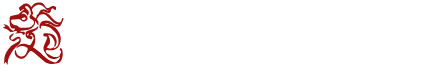 PUPILLAGE APPLICATION FORM 2018 [to start 2019]Please answer the following questions. Please do not exceed the word limit for each. DECLARATION OF TRUTHI certify that all the information I have provided on this form is true and accurate to the best of my knowledge and belief. I understand that Chambers may verify the content of my application.I understand successful applicants [those offered pupillage] are required to provide their original academic certificates for inspection and checks are undertaken. I understand if I am offered an interview or a pupillage based on false or misleading information then any such offer shall be void.[If completing electronically please type your name]Signed:Date:PERSONAL DETAILSPERSONAL DETAILSTitleFirst nameMiddle name(s)Last nameAre there any restrictions on your ability to work in the UK?		Yes				NoIf you do not have the permanent, unrestricted right to work in the UK, you should answer “Yes” to this question.  Restrictions on your right to work in the UK may include any fixed -term visa.If you do have the unrestricted right to work in the UK, you should answer “No”.Are there any restrictions on your ability to work in the UK?		Yes				NoIf you do not have the permanent, unrestricted right to work in the UK, you should answer “Yes” to this question.  Restrictions on your right to work in the UK may include any fixed -term visa.If you do have the unrestricted right to work in the UK, you should answer “No”.In the event you are invited to an interview, are there any dates you CANNOT attend?In the event you are invited to an interview, are there any dates you CANNOT attend?CORRESPONDENCE ADDRESSCORRESPONDENCE ADDRESSCORRESPONDENCE ADDRESSCorrespondence address (including postcode)Email addressTELEPHONE NUMBERSTELEPHONE NUMBERSTELEPHONE NUMBERSHome/correspondenceMobileAre you willing to be contacted by SMS?YesNoAre you willing to be contacted by SMS?Please delete as applicable either “Yes” or “No”Please delete as applicable either “Yes” or “No”SCHOOL/COLLEGE EDUCATION (GCSE and A-level or equivalent) – please start with most recent.SCHOOL/COLLEGE EDUCATION (GCSE and A-level or equivalent) – please start with most recent.SCHOOL/COLLEGE EDUCATION (GCSE and A-level or equivalent) – please start with most recent.SCHOOL/COLLEGE EDUCATION (GCSE and A-level or equivalent) – please start with most recent.Date obtainedInstitutionCourse nameGradeHIGHER EDUCATION (UNDERGRADUATE AND POST-GRADUATE)HIGHER EDUCATION (UNDERGRADUATE AND POST-GRADUATE)HIGHER EDUCATION (UNDERGRADUATE AND POST-GRADUATE)HIGHER EDUCATION (UNDERGRADUATE AND POST-GRADUATE)Date attended from/toInstitutionCourse type and nameGrade(if grade not yet obtained, please give predicted grade based upon your performance thus far and indicate your mock/other grades to justify that prediction).LEGAL EDUCATION (IF APPLICABLE)LEGAL EDUCATION (IF APPLICABLE)Course typeGrade (if grade not yet obtained, please give predicted grade based upon your performance thus far and indicate your mock/other grades to justify that prediction). Dates of study from/toBPTC (IF APPLICABLE)BPTC (IF APPLICABLE)Dates of study from/toGrades i) if grades not yet obtained, please give predicted grades based upon your performance thus far and indicate your mock/other grades to justify that prediction).ii) please include your overall grade but also your individual grades for each subject [eg: criminal litigation, conference, advocacy, etc], if available. Actual or proposed date of callLEGAL AND NON-LEGAL EMPLOYMENT HISTORY/WORK EXPERIENCE – please list in chronological order, starting with most recent. Please add additional entries if required but do not exceed the word limit for each entry. Mini-pupillages should be included in this section of the form. LEGAL AND NON-LEGAL EMPLOYMENT HISTORY/WORK EXPERIENCE – please list in chronological order, starting with most recent. Please add additional entries if required but do not exceed the word limit for each entry. Mini-pupillages should be included in this section of the form. Employer/provider name and addressDate from/toPositionExperience/knowledge/skills gained (no more than 150 words):Experience/knowledge/skills gained (no more than 150 words):Employer/provider name and addressDate from/toPositionExperience/knowledge/skills gained (no more than 150 words):Experience/knowledge/skills gained (no more than 150 words):Employer/provider name and addressDate from/toPositionExperience/knowledge/skills gained (no more than 150 words):Experience/knowledge/skills gained (no more than 150 words):Employer/provider name and addressDate from/toPositionExperience/knowledge/skills gained (no more than 150 words):Experience/knowledge/skills gained (no more than 150 words):Employer/provider name and addressDate from/toPositionExperience/knowledge/skills gained (no more than 150 words):Experience/knowledge/skills gained (no more than 150 words):MEMBERSHIP OF AN INN OF COURTMEMBERSHIP OF AN INN OF COURTInn of CourtDate fromCURRENT PROFESSIONAL MEMBERSHIPSCURRENT PROFESSIONAL MEMBERSHIPSProfessional bodyDate fromPROFESSIONAL QUALIFICATIONSPROFESSIONAL QUALIFICATIONSQualificationAwarding bodyGrade and statusDetailsIf you trained initially in another profession, you may wish to BRIEFLY explain your background in this profession.LANGUAGE SKILLSLANGUAGE SKILLSLanguageFluencyPOSITIONS OF RESPONSIBILITY, PRIZES AND AWARDSPlease provide BRIEF details of any positions of responsibility you have held [you can use bullet points if you wish]:Please list BRIEF details of any mooting, scholarships, awards or prizes [you can use bullet points if you wish]:Why do you want to be a barrister? [200 words maximum]Why are you applying to Red Lion Chambers? [200 words maximum]Please identify, with examples, any experiences/skills that you have which will help you in a career at the Bar. [200 words maximum]Please give one example of a time when you worked hard to influence someone to your way of thinking.  Please provide the situation, what you did/said, and the result that it had. [200 words maximum]What are your hobbies and/or interests? [100 words maximum] EXTENUATING CIRCUMSTANCES / OTHER RELEVANT INFORMATIONPlease set out briefly any extenuating circumstances or other relevant information regarding your application [150 words maximum]. Please leave this box blank if it does not apply to your application.Please note, candidates who are invited to an interview will be asked in their invitation about any reasonable adjustment(s) they may require to attend and/or participate in that interview.REFERENCESREFERENCESAcademic/professionalAcademic/professionalNameAddress TelephoneEmailRelationship to youAcademic/professionalAcademic/professionalNameAddress TelephoneEmailRelationship to youPersonalPersonalNameAddress TelephoneEmailRelationship to you